TÍTULO DO PROJETO...DISCENTE: ...ORIENTADOR(A): ...CO-ORIENTADOR(A): ...Diamantina,      de                    de      .1. IntroduçãoContextualizar, de forma sucinta, a área de estudo em termos geográficos e geológicos, caracterizar o problema geológico a ser abordado no mestrado, justificar a relevância científica de se abordar o problema geológico em questão.2. Objetivos e metasDiscriminar os objetivos e metas pretendidos com o desenvolvimento da dissertação de mestrado.3. MétodosDiscriminar os métodos a serem empregados no desenvolvimento da dissertação de mestrado, indicando que tipo de informação relevante cada método irá fornecer.4. Contexto geológicoContextualizar, de forma detalhada, a área de estudo em termos de geologia regional.5. Cronograma de execuçãoRelacionar de forma detalhada, em um quadro, as metas estabelecidas no item 2 com o período previsto para sua execução, em trimestres.6. ReferênciasDiscriminar as referências utilizadas no projeto.7. Fonte(s) de financiamentoDiscriminar a fonte dos recursos que irão financiar a dissertação de mestrado.8. OrçamentoDiscriminar o orçamento de cada item a ser financiado, relacionando com os métodos estabelecidos no item 3.CienciaAssinatura do (a) DiscenteAssinatura do(a) Orientador(a) e/ou Co-orientador(a):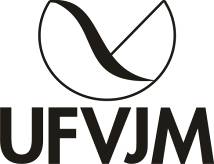 MINISTÉRIO DA EDUCAÇÃOUNIVERSIDADE FEDERAL DOS VALES DO JEQUITINHONHA E MUCURIPrograma de Pós-Graduação em Geologia - PPGGeo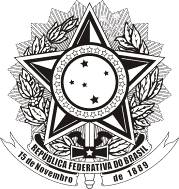 Meta1º trim.2º trim.3º trim.4º trim.5º trim.6º trim.7º trim.8º trim.Local e Data: